Notes2 Corinthians 13:14The grace of the Lord Jesus Christ, and the love of God, and the fellowship of the Holy Spirit, be with you all. Amen.November 11th. 2018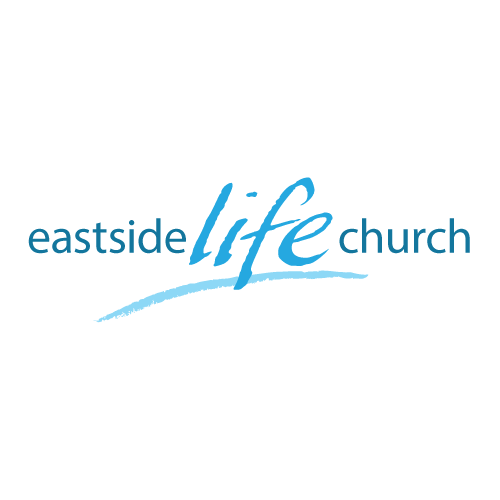 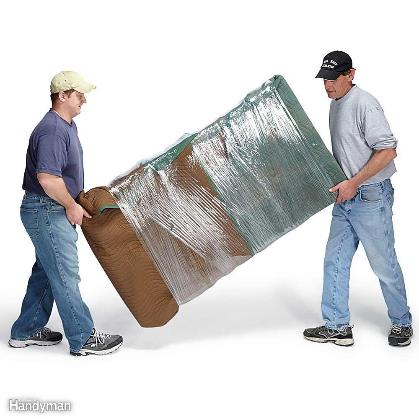 All the Help You Need - 3“ The Spirit of Grace”WelcomeThe first Sunday of the Rest (Best) of your life2018All the Help You Need– Part 3“The Spirit of Grace”John 16:7Nevertheless I tell you the truth. It is to your advantage that I go away; for if I do not go away, the Helper will not come to you; but if I depart, I will send Him to you.More about The HelperJohn 14:16-17, 26 / 1 Corinthians 3:16 / I John 2:20	Dwell: “to settle down and make His home in”All things?More on ‘all things’  (Not just church stuff) 2 Peter 1:2-4It’s about “accessing” what is already oursHebrews 4:16The example of BezaleelBezaleel
“In the shadow of God”     Exodus 31:1-5Final take Away & CommunionIsaiah 43:18-19“Do not remember the former things,
Nor consider the things of old.
19 Behold, I will do a new thing,
Now it shall spring forth;
Shall you not know it?
I will even make a road (a way) in the wilderness
And rivers in the desert.Hebrews 4:16"Let us then approach the throne of grace with confidence, so that we may receive mercy and find grace to help us in our time of need." 